Перечень сертифицированной продукции «Халяль», производимой ООО «Афанасий»Генеральный директор 000 «МЦСиС «Халяль»      Газизов А.Г.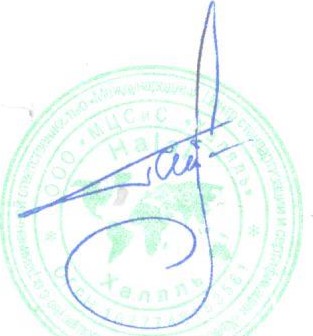 Наименование продукции1,Молоко питьевое цельное пастеризованное отборное мдж 3,4-6,0%2.Молоко питьевое пастеризованное мдж 2,5%З.Молоко питьевое пастеризованное козье мдж 2,8-5,6%4.Иогурт из козьего молока мдж 2,8-6%5.Иогурт из козьего молока с персиком, грушей, злаками мдж 2,8-6%6.Кефир мдж 2,5%7.Кефир мдж 1%8.Творог. Массовая доля жира 5%9.Творог. Массовая доля жира 9%10.Творог мягкий обезжиренный «из Живого молока»11.Творог двухслойный обезжиренный «из Живого молока» с черникой12.Творог двухслойный обезжиренный «из Живого молока» с абрикосом-миндалем13.Сметана. Массовая доля жира 15%14.Сметана. Массовая доля жира 20%15.Масло сладко-сливочное несоленое Традиционное. Высший сорт. Массовая доля жира82,5%16.Масло сладко-сливочное в рассоле. Массовая доля жира 82,5%17.Масло сливочное с чесноком в рассоле. Массовая доля жира 67%18.Масло сливочное шоколадное. Массовая доля жира 65,0%19.Йогурт. Массовая доля жира 2,4%20.Йогурт с персиком-грушей-злаками. Массовая доля жира 2,4%21.Творожная масса сладкая с кокосом. Массовая доля жира 15%22.Творожная масса сладкая с вишней. Массовая доля жира 13%23.Творожная масса сладкая с клюквой. Массовая доля жира 13%24.Йогурт термостатный. Массовая доля жира 2,4%25.Йогурт термостатный двухслойный с черникой. Массовая доля жира 2,4%26.Йогурт термостатный двухслойный с абрикосом и миндалем. Массовая доля жира 2,4%27.Йогурт «Греческий». Массовая доля жира 0,5%28.Йогурт «Греческий» с фруктовым наполнителем вишня. Массовая доля жира 0,5%29.Йогурт «Греческий» с фруктовым наполнителем черника. Массовая долей жира 0,5%30.Ряженка. Массовая доля жира от 3,5% до 4,5%31.Напиток кисломолочный «Снежок». Массовая доля жира 2,4%32.Сыр мягкий «Фермерский». Массовая доля жира в сухом веществе 45%33.Сыр мягкий «Фермерский» с травами. Массовая доля жира в сухом веществе 45%34.Сыр мягкий «Фермерский» с паприкой и перцем чили. Массовая доля жира в сухом веществе 45%35.Сыр мягкий «Буррата». Массовая доля жира в сухом веществе 50%36.Сыр мягкий «Моцарелла». Массовая долей жира в сухом веществе 45%37.Сыр рассольный «Халуми» с мятой. Массовая долей жира в сухом веществе 50%38.Сыр рассольный «Халуми ВВф>. Массовая доля жира в сухом веществе 50%39.Сыр рассольный копченый «Сырные кнуты». Массовая доля жира в сухом веществе 45%11/11Наименование продукцииВода питьевая высшей категории кондиционированная йодом и селеном «MACLARIN» («МАКЛАРИН») негазированная